Chester Public LibraryBoard of Trustees MeetingTuesday June 29, 2021, 6:30 pmAgenda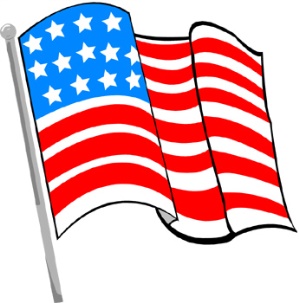 Call to OrderAttendanceReview and Approval of agendaSecretary's ReportDirector’s ReportDonations and ContributionsTreasurer’s ReportApproval of Expenditures and Incoming ChecksMonthly StatisticsBudgetOld Business: Tables for meeting roomNew Business:Election of OfficersAnnual review of Policy StatementVote on Phase 4 of the COVID policy Plan next month’s agendaNext Meeting: July 20, 2021 6:30 pmAdjourn